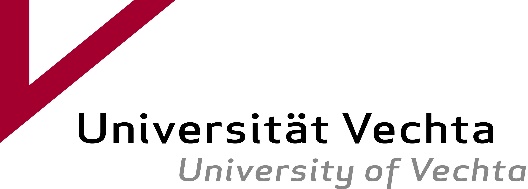 Approving statement
(according to § 6 (1) d PromO_FKII)
To be given by a private lecturer or a professor from the University of Vechta, generally by the designated supervisor. I hereby endorse the admission of the applicant------------------------------------------------------------------------------------------------------(Surname, first (given) name(s))Further details are regulated in the supervision agreement.Declaring private lecturer or professor------------------------------------------------------------------------------------------------------(Title, surname, first (given) name(s))------------------------------------------------------------------------------------------------------(Date, signature)